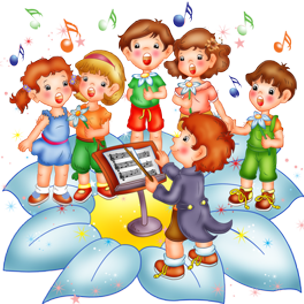 Уважаемые воспитатели!Вы  на музыкальном занятии  такой же участник, как и дети. Представьте, что вы ребенок, вам все интересно, и вы вместе с детьми весело поете песни, задорно танцуете, вдумчиво слушаете музыку…И делаете это не как повинность, а с душой, но не забываете, что идет педагогический процесс, который необходимо контролировать.Педагогу-воспитателю необходимо1.Знать все программные требования по музыкальному воспитанию.2.Знать музыкальный репертуар своей группы, быть активным помощником музыкальному руководителю на музыкальных занятиях.3.Оказывать помощь музыкальному руководителю в освоении детьми программного музыкального репертуара, показывать образцы точного выполнения движений.4.Проводить регулярные музыкальные занятия с детьми группы в случае отсутствия музыкального руководителя.5 Разучивать движения с отстающими детьми.6.Углублять музыкальные впечатления детей путем прослушивания музыкальных произведений в группе с помощью технических средств.7.Развивать музыкальные умения и навыки детей (мелодический слух, чувство ритма) в процессе проведения дидактических игр.8.Владеть элементарными навыками игры на детских музыкальных инструментах (металлофоне, тембровых колокольчиках, деревянных ложках и др.).9.Осуществлять музыкальное развитие детей, используя все разделы работы: пение, слушание музыки, музыкально- ритмические движения, игру на ДМИ, музыкально-дидактические игры.10.Учитывать индивидуальные возможности и способности каждого ребенка.11.Развивать самостоятельность, инициативу детей в использовании знакомых песен, хороводов, музыкальных игр на занятиях, прогулке, утренней гимнастике, в самостоятельной художественной деятельности.12.Создавать проблемные ситуации, активизирующие детей для самостоятельных творческих проявлений.13.Привлекать детей к творческим играм, включающим в себя знакомые песни, движения, пляски.14.Использовать имеющиеся у детей музыкальные умения и навыки на занятиях по другим видам деятельности.15.Включать музыкальное сопровождение в организацию занятий и режимных моментов.АКТИВНОСТЬ ВОСПИТАТЕЛЯ ЗАВИСИТ ОТ  ТРЕХ  факторов1.От возраста детей:  чем меньше дети, тем больше воспитатель поет, пляшет и слушает наравне с детьми2.От раздела музыкального воспитания:  самая большая активность проявляется в процессе разучивания движений, несколько меньше в пении, самая низкая – при слушании3.От программного  материала: в зависимости новый или старый материалВоспитатель обязан присутствовать на каждом музыкальном занятии и активно участвовать  в процессе обучения детей:1. Поет вместе с детьми (не заглушая детского пения). При пении воспитатель садится на стул  перед детьми, чтобы показывать при необходимости, движения, высоту звуков, прохлопывать ритм и пр.2. При обучении детей музыкально-ритмическим движениям (особенно в младших группах) – участвует во всех видах движений, активизируя тем самым малышей. В старших группах – по мере необходимости (показывая то или иное движение,напоминая построении или давая отдельные указания в пляске, игре)3. Направляет  самостоятельную музыкальную деятельность, включая музыку в игры, прогулки, трудовой процесс, используя выученный с муз. руководителем материал4.     Воспитатель должен уметь играть на всех инструментах, которые используются детьми на музыкальных занятиях, чтобы уметь правильно показать детям способы звукоизвлечения на каждом инструменте5.Повторяет с детьми слова песен, причем не заучивает, как стихи, а поет с детьми6.Повторяет движения танцев, записав предварительно музыку на аудиокассету7.Знает  приемы кукловожденияНа музыкальном занятии- Дети должны быть нарядно одетыми, на ногах удобная обувь, девочки обязательно в юбочках.- Начиная со средней группы детей необходимо строить, чередуя мальчика и девочку-На занятие приходить за две-три минуты до начала, чтобы построиться и настроить детей на занятие.- Во время занятия желательно не покидать зал, чтобы не пропустить какой-либо материал-Выполнять вместе с детьми упражнения, движения танцев, дидактических и пальчиковых игр, петь песни,и т.д.-Следить за правильным выполнением детьми движений.-Перед занятием необходимо соблюдать музыкальную тишину: не включать магнитофон, так как у детей нарушается слуховое восприятие и сосредоточенность- В свободной деятельности закреплять материал, полученный на занятииЧем активнее воспитатель делает эту работу, тем больше нового дети могут узнать на музыкальных занятиях, в противном случае музыкальные занятия превращаются  в бесконечное повторение одного и того же, т.е. «топтание на месте»На праздник-Дети одеваются нарядно и по своему желанию, если костюмы не определены в сценарии праздника.-Перед утренником в группе необходимо соблюдать праздничную атмосферу: украсить групповую  комнату, повесить красочные плакаты, включить соответствующую музыку и т.д.-Воспитателям обязательно необходимо быть нарядными, иметь подходящую обувь, встречать детей в приподнятом настроении.-При подготовке к празднику задействовать по возможности всех детей: постараться каждому найтикакую-либо роль, стихотворение, и т.д.- Во время разучивания с детьми   стихов, ролей    контролировать правильное произношение, ударение  словах, соблюдение пунктуации.- На самом празднике обязательно присутствовать обоим воспитателям.- Во время праздника детей руками не трогать, а чтобы их перестроить, нужно просто сказать им об этом.- Ведущей необходимо произносить текст эмоционально, громко, внятно, не боясь гостей, поддерживая доброжелательную обстановку на празднике.- Во время исполнения детьми танцев, хороводов выполнять движения вместе с ними.- По окончании праздника воспитателям нужно собрать всех детей и организованно выйти из зала (за исключением новогодних праздников, когда дети фотографируются с Дедом Морозом).Большая просьба – помогать украшать зал к праздникам и убирать после своего утренника все атрибуты (желательно на место).